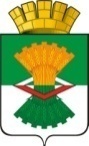 АДМИНИСТРАЦИЯМАХНЁВСКОГО МУНИЦИПАЛЬНОГО ОБРАЗОВАНИЯПОСТАНОВЛЕНИЕ31 июля 2019 года                                                                                             № 564п.г.т. МахнёвоОб утверждении схемы водоснабжения и водоотведения  Махнёвского муниципального образования на период с 2018 по 2028 годВ соответствии с Федеральным законом от 07 декабря 2011 года                          № 416-ФЗ «О водоснабжении и водоотведении», Постановлением Правительства Российской Федерации от 5 сентября 2013 года № 782                      «О схемах водоснабжения и водоотведения», руководствуясь уставом Махнёвского муниципального образования,ПОСТАНОВЛЯЮ:	1. Утвердить схему водоснабжения и водоотведения Махнёвского муниципального образования на период с 2018 по 2028 год (прилагается).	2. Опубликовать настоящее постановление в газете "Алапаевская искра" и разместить на официальном сайте Махнёвского муниципального образования.	3.Контроль за исполнением настоящего постановления оставляю за собой.Глава Махнёвскогомуниципального образования	                                               А.В. Лызлов